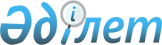 О внесении изменений в решение Байзакского районного маслихата от 10 марта 2020 года № 62-3 "О предоставлении социальной поддержки специалистам в области здравоохранения, образования, социального обеспечения, культуры, спорта и агропромышленного комплекса, прибывшим для работы и проживания в сельские населенные пункты Байзакского района"Решение Байзакского районного маслихата Жамбылской области от 23 декабря 2020 года № 77-10. Зарегистрировано Департаментом юстиции Жамбылской области 28 декабря 2020 года № 4867
      В соответствии с пунктом 7 статьи 18 Закона Республики Казахстан от 8 июля 2005 года "О государственном регулировании развития агропромышленного комплекса и сельских территорий", статьи 6 Закона Республики Казахстан от 23 января 2001 года "О местном государственном управлении и самоуправлении в Республике Казахстан", Байзакский районный маслихат РЕШИЛ:
      1. Внести в решение Байзакского районного маслихата от 10 марта 2020 года № 62-3 "О предоставлении социальной поддержки специалистам в области здравоохранения, образования, социального обеспечения, культуры, спорта и агропромышленного комплекса, прибывшим для работы и проживания в сельские населенные пункты Байзакского района" (зарегистрированное в Реестре государственной регистрации нормативных правовых актов за № 4522, опубликованное 18 марта 2020 года в Эталонном контрольном банке номативных правовых актов Республики Казахстан в электронном виде), следующие изменения: 
      заголовок изложить в следующей редакции:
      "О предоставлении мер социальной поддержки специалистам в области здравоохранения, образования, социального обеспечения, культуры, спорта и агропромышленного комплекса, государственным служащим аппаратов акимов сел, поселков, сельских округов, прибывшим для работы и проживания в сельские населенные пункты.";
      преамбулу изложить в следующей редакции:
       "В соответствии с пунктом 7 статьи 18 Закона Республики Казахстан от 8 июля 2005 года "О государственном регулировании развития агропромышленного комплекса и сельских территорий", статьи 6 Закона Республики Казахстан от 23 января 2001 года "О местном государственном управлении и самоуправлении в Республике Казахстан", Байзакский районный маслихат РЕШИЛ:";
      пункт 1 изложить в следующей редакции:
      "1. Определить размеры мер социальной поддержки специалистам в области здравоохранения, образования, социального обеспечения, культуры, спорта и агропромышленного комплекса, государственным служащим аппаратов акимов сел, поселков, сельских округов, прибывшим для работы и проживания в сельские населенные пункты:".
      2. Контроль за исполнением настоящего решения возложить на постоянную комиссию Байзакского районного мәслихата по вопросам территориального экономического развития, финансов, бюджета, административной территориальной структуре, защиты прав человека и рассмотрение проектов договоров закупов участков земли.
      3. Настоящее решение вводится в действие по истечении десяти календарных дней после дня его первого официального опубликования.
					© 2012. РГП на ПХВ «Институт законодательства и правовой информации Республики Казахстан» Министерства юстиции Республики Казахстан
				
      Председатель сессий Байзакского 

      районного маслихата 

А. Большебеков

      Секретарь Байзакского 

      районного маслихата 

Н. Тлепов
